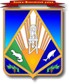 МУНИЦИПАЛЬНОЕ ОБРАЗОВАНИЕХАНТЫ-МАНСИЙСКИЙ РАЙОНХанты-Мансийский автономный округ – ЮграАДМИНИСТРАЦИЯ ХАНТЫ-МАНСИЙСКОГО РАЙОНАР А С П О Р Я Ж Е Н И Еот  24.05.2012                                                 		                           №  569-рг. Ханты-МансийскО внесении изменений враспоряжение администрации района от 13.12.2010 №1035-р	В соответствии с пунктом 5 статьи 18 Закона Ханты-Мансийского автономного округа – Югры от 20.07.2007 №113-оз «Об отдельных вопросах муниципальной службы в Ханты-Мансийском автономном округе – Югре»:1. Внести  в  распоряжение  администрации  района  от 13.12.2010           №1035-р «О порядке принятия решения о включении иных периодов работы (службы) в стаж муниципальной службы муниципальных служащих, замещающих должности в администрации Ханты-Мансийского района, для установления ежемесячной надбавки к должностному окладу за выслугу лет» следующие изменения:1.1. Пункт 5 распоряжения администрации района изложить в новой редакции:«5. Контроль  за  выполнением  распоряжения  возложить  на управляющего делами администрации района Замятину Т.А.».1.2. В приложениях  1, 3  к  распоряжению  администрации  района          слова «глава Ханты-Мансийского района», «глава района» в соответствующих падежах заменить словами «глава администрации района»                                в соответствующих падежах.1.3.В пункте 2 раздела 1 приложения 3 к распоряжению слова «главы района» заменить словами «администрации района».2. Опубликовать  настоящее  постановление  в  газете  «Наш район»                  и разместить на официальном веб-сайте органов местного самоуправления Ханты-Мансийского района в сети Интернет.3. Контроль  за   выполнением   распоряжения   возложить                               на управляющего делами администрации района Замятину Т.А.Глава администрации Ханты-Мансийского района                                                               В.Г.Усманов